EnGeneIC Cancer Research Foundation Black Tie Dinner ReservationsLe Montage – Friday 22nd March 2019Please complete form, scan and email to Fiona Nash fnash@engeneic.com, 02 94205844Or fax to 02 9420 5877  Your name 		                                                                 Company		 Postal Address	                                                         Suburb			                                                    Postal Code	 Phone			                    Email Tickets - Dinner, drinks and entertainmentEarly Bird Rate - prior 26/1/2019Table of 10- $2200 (includes a tax-deductible voluntary donation of $700)Individual - $230 (includes a tax-deductible voluntary donation of $80)Ticket Price – from 27/1/2019 Table of 10 - $2400 (includes a tax-deductible voluntary donation of $900)Individual - $250 (includes a tax-deductible voluntary donation of $100)Booking & Seating AllocationI will be taking a table of tenI will be joining the table of              I would like to be placed at a tableNames of Guests/Invoice Requirements        I am unable to attend the event but would like to make a tax-deductible donation of $ _________________      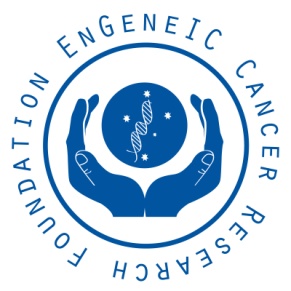 Payment Method              Visa              MasterCard           AMEX              EFT*            Cheque**	Card Number _____________________________________________________________Expiry Date ________ /__________               CCV____________Name on Card ____________________________________________________________*EFT Details	EnGeneIC Cancer Research Foundation BSB: 034-036 ACC: 39-5046 (Westpac)	Use surname of person making reservation as a payment reference**Cheques	Please make cheques payable to the EnGeneIC Cancer Research Foundation	and mail to ECRF Black Tie Dinner, PO BOX 1643 Lane Cove NSW 1595Name(s)Dietary NeedsInvoice AmountReceipt to be issued in name of:Email for receipt